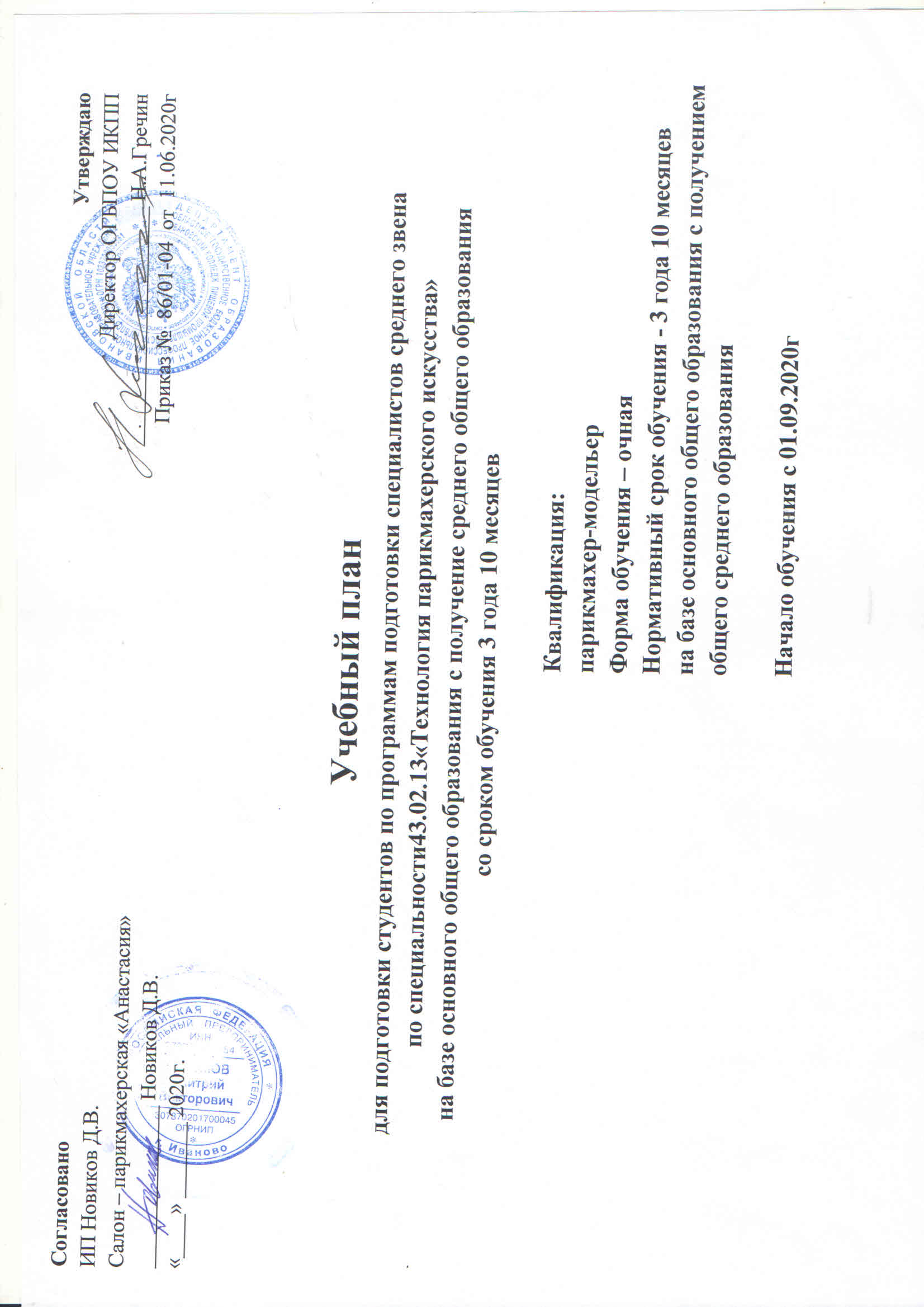 Пояснительная запискаУчебный план по специальности 43.02.13 Технология парикмахерского искусства ориентирован на подготовку квалифицированных специалистов среднего звена на базе основного общего образования. Получение среднего профессионального образования на базе основного общего образования осуществляется с одновременным получением среднего общего образования в пределах соответствующей образовательной программы среднего профессионального образования. В этом случае образовательная программа среднего профессионального образования  разработана на основе требований соответствующих федеральных государственных образовательных стандартов среднего общего и среднего профессионального образования с учетом получаемой специальности среднего профессионального образования (часть 3 статьи 68 Федерального закона об образовании).Нормативный срок освоения программы подготовки специалистов среднего звена (далее – ППССЗ) -  3 года 10 месяцев.Квалификацияпарикмахер-модельер.1 Нормативная база реализации образовательной программы среднего профессионального образования – программы подготовки специалистов среднего звена в ОГБПОУ Ивановский колледж пищевой промышленности по специальности 43.02.13 Технология парикмахерского искусстваНастоящий учебный план областного государственного  профессионального образовательного бюджетного учреждения «Технологический техникум» по программе подготовки специалистов среднего звена по специальности 43.02.13 Технология парикмахерского искусства разработан на основе:- Приказа  Минобрнауки России от 09.12.2016 № 1558 «Об утверждении федерального государственного образовательного стандарта среднего профессионального образования по специальности 43.02.13  Технология парикмахерского искусства (зарегистрировано в Минюсте России 20.12. 2016 № 44830);-Примерной основной  образовательной программы по подготовке специалистов среднего звена, по специальности 43.02.13 Технология парикмахерского искусства. Организация разработчик: Федеральное учебно-методическое объединение в системе среднего профессионального образования по укрупненной группе профессий, специальностей 43.00.00 Сервис и туризм. Экспертные организации: Совет по профессиональным квалификациям индустрии красоты НП «Гильдия профессионалов туризма и сервиса» ГБПОУ Колледж малого бизнеса № 48. Дата регистрации в реестре 17.07.2017 Регистрационный номер 43.02.13-17.07.17.Учебный план составлен с учетом требований:- Федерального закона от 29 декабря 2012 года №273-ФЗ «Об образовании в Российской Федерации», изложенных в ст.12, ст.13, ст.58, ст.59, ст.68; - Приказа Минобрнауки России от 14.06.2013 №  464 «Об утверждении Порядка организации и осуществления образовательной деятельности по образовательным программам среднего профессионального образования» (ред. от 15.12.2014) (Зарегистрировано в Минюсте России 30.07.2013 № 29200);- Приказа Минобрнауки России от 15.12.2014 № 1580 «О внесении изменений в Порядок организации и осуществления образовательной деятельности по образовательным программам среднего профессионального образования, утвержденный приказом Министерства образования и науки Российской Федерации от 14 июня 2013 № 464» (Зарегистрировано в Минюсте России 15.01.2015 № 35545);- Приказа Минобрнауки России от 16.08.2013 № 968 (ред. от 17.11.2017) «Об утверждении Порядка проведения государственной итоговой аттестации по образовательным программам среднего профессионального образования»  (Зарегистрировано в Минюсте России 01.11.2013 № 30306);- Приказа Минобрнауки России от 17.11.2017 № 1138 «О внесении изменений в Порядок проведения государственной итоговой аттестации по образовательным программам среднего профессионального образования, утвержденный приказом Министерства образования и науки Российской Федерации от 16 августа 2013г. № 968»  (Зарегистрировано в Минюсте России 12.12.2017 №  49221);- Приказа Минобрнауки России от 18.04.2018  № 291 «Об утверждении Положения о практике обучающихся, осваивающих основные профессиональные образовательные программы среднего профессионального образования» (Зарегистрировано в Минюсте России  14.06.2013 № 28785);- Приказа Министерства труда и социальной защиты Российской Федерации от 25.12.2014 № 1134н  «Об утверждении профессионального стандарта «Специалист по предоставлению парикмахерских услуг» (Зарегистрировано в Минюсте России  06.02.2015 №35906);Приказа Минобрнауки России от 17.05.2012 № 413 «Об утверждении федерального государственного образовательного стандарта среднего общего образования» (ред.17.05.2017);Приказ Минобрнауки России от 29.12.2014 №1645 «О внесении изменений в приказ Министерства образования и науки Российской Федерации от 17 мая 2012 №413 «Об утверждении федерального государственного образовательного стандарта среднего общего образования» (Зарегистрировано в Минюсте России 09.02.2015 №35953)Учебный план разработан с использованием: -Методических рекомендаций по реализации федеральных государственных образовательных стандартов среднего профессионального образования по 50 наиболее востребованным и перспективным профессиям и специальностям (Письмо от 01.03.2017 № 06-174 Минобрнауки);-Методических рекомендаций по разработке учебного плана организации, реализующей образовательные программы среднего профессионального образования - программы подготовки специалистов среднего звена или программы подготовки квалифицированных рабочих, служащих (для очной формы обучения)по наиболее востребованным и перспективным профессиям и специальностям (ТОП-50) (проект 2017);-Методических рекомендаций по проектированию образовательных программ, УМК и КИМ, реализующих требования ФГОС СПО по наиболее востребованным и перспективным профессиям и специальностям (Проект 2016);-Методики организации и проведения демонстрационного экзамена по стандартам Ворлдскиллс Россия (Приложение 1 к приказу Союза «Ворлдскиллс Россия» от 30.11.2016 № ПО/19); Методических рекомендаций по введению учебного предмета «Астрономия» как обязательного для изучения на уровне среднего общего образования в профессиональных образовательных учреждениях среднего профессионального образования Еврейской автономной области;Письма  Минобрнауки Российской Федерации от 20.06.2017 года № ТС-194/08 «Об организации изучения учебного предмета «Астрономия» вместе с «Методическими рекомендациями по введению учебного предмета «Астрономия» как обязательного для изучения на уровне среднего общего образования»;-Письма  Минобрнауки России от 17.03.2015  №06-259 «О направлении доработанных рекомендаций по организации получения среднего общего образования   в пределах освоения образовательных программ среднего профессионального образования на базе основного общего образования с учётом требований федеральных государственных образовательных стандартов  и получаемой профессии или специальности среднего профессионального образования»;-Письма Минобрнауки России от 05.04.1999 №16-52-58ин/16-13 «О рекомендациях по планированию и проведению лабораторных работ и практических занятий в образовательных учреждениях среднего профессионального образования»-Письма комитета образования  Еврейской автономной области от 08.11.2018 года  №5272/18 (о введении курса финансовой грамотности)          Учебный план разработан с учетом локальных нормативных документов техникума:- Устава областного государственного профессионального образовательного бюджетного учреждения «Технологический техникум».	 - Положения о текущем контроле успеваемости обучающихся, осваивающих образовательные программы среднего профессионального образования (программы подготовки квалифицированных рабочих, служащих/программы подготовки специалистов среднего звена) в соответствии с ФГОС СПО, и обучающихся, осваивающих основные программы профессионального обучения (в областном государственном профессиональном образовательном бюджетном учреждении «Технологический техникум»)- Положения о промежуточной аттестации обучающихся, осваивающих образовательные программы среднего профессионального образования (программы подготовки квалифицированных рабочих, служащих/программы подготовки специалистов среднего звена) в соответствии с ФГОС СПО, и обучающихся, осваивающих основные программы профессионального обучения; ОГБПОУ ИКПП2. Организация учебного процесса и режим занятийНачало учебного года – 1 сентября, окончание учебного года по календарному учебному графику.Продолжительность учебной недели – пять дней.Начало занятий в 8 часов 15 мин, продолжительность урока – 45 минут,занятия проводятся парами/уроками.Объем образовательной нагрузки обучающихся составляет 36 часов в неделю, включая все виды аудиторной и внеаудиторной (самостоятельной) учебной работы по освоению основной профессиональной образовательной программы.Самостоятельная работа проводится обучающимися  по субботам, в свободный день от занятий . Продолжительность учебного года: I курс – 52 недели, II курс – 52 недели, III курс – 52 недели, IV курс– 43 недели.Срок освоения основной профессиональной образовательной программы – 3 года 10 месяцев.3.Общеобразовательная подготовкаРеализация Федерального государственного образовательного стандарта среднего общего образования в пределах  программы подготовки специалистов среднего звена осуществляется в соответствии с федеральным базисным учебным планом для образовательных учреждений Российской Федерации, реализующих программы общего образования с учетом . Общеобразовательный цикл реализуется на первом и втором курсах. Изучение учебных дисциплин общеобразовательного цикла осуществляется рассредоточено одновременно с освоением программы подготовки специалистов среднего звена.   Срок реализации ФГОС среднего общего образования в пределах ППССЗ составляет 41 неделю/1476 часов (промежуточная аттестация – 2 недели), при обязательной учебной нагрузке 36 часов в неделю.Распределение обязательной учебной нагрузки на изучение общеобразовательных предметов в пределах программы подготовки специалистов среднего звена с учетом социально-экономического профиля получаемого профессионального образования проведено в соответствии с  Письмом   от 17 марта 2015г. № 06-259 Министерства образования и науки Российской Федерации (Департамент государственной политики в сфере подготовки рабочих кадров и ДПО). Учебное время, отведенное на общеобразовательную подготовку распределено на изучение базовых и профильных учебных дисциплин.  Дисциплина «Литература» изучается на 1-2;3-4семестрах в объеме 120 часов, дисциплина содержит раздел «Литература ЕАО», который будет изучаться в 3 семестре в объеме 15 часов.На дисциплину «Основы безопасности жизнедеятельности» отводится 70 часов, на дисциплину «Физическая  культура» 117 часов.При изучении дисциплин «Иностранный язык», «Физическая культура» группа на подгруппы не делится, занятия проводятся в группах. При проведении практических занятий по дисциплине «Информатика», группа не делится на подгруппыВ учебный  план в раздел базовые дисциплины  включена учебная дисциплина «Астрономия».Профильными дисциплинами для данной специальности СПО являются: «Математика»; «Информатика и ИКТ»; «Экономика»;«Право». Дисциплина «Экономика» содержит раздел «Предпринимательская деятельность и финансовая грамотность» в объеме 34 часа. Раздел включен в дисциплину на основании распоряжения Правительства РФ от 25.09.2017 № 2039-р, «Об утверждении Стратегии повышения финансовой грамотности в Российской Федерации на 2017-2023 годы» и письма комитета образования ЕАО от 08.11.2018 № 5272/18 По окончанию изучения общеобразовательных дисциплин проводится промежуточная аттестация.По дисциплинам «Русский язык», «Математика», «Право» промежуточная аттестация проводится в формате - экзамены:  -«Русский язык», «Математика»  в 4 семестре;   -«Право» во 2 семестре.	 Экзамены проводятся в традиционной форме.4. Профессиональная подготовкаСогласно ФГОС СПО по специальности 43.02.13 Технология парикмахерского искусства, общий  объем образовательной   программы подготовки специалистов среднего звена  (на базе среднего общего образования) составляет  4464 часа, на вариативную часть образовательной программы выделено 1296 часов.Параметр практикоориентированности программы подготовки специалистов среднего звена СПО по специальности 43.02.13 Технология парикмахерского искусства, составляет более 64%.По дисциплине «Физическая культура» еженедельно предусмотрены              2 часа самостоятельной учебной нагрузки, включая игровые виды подготовки за счёт различных форм внеаудиторных занятий в спортивных клубах и секциях. В рамках дисциплины «Безопасность жизнедеятельности» для подгрупп девушек 48 часов (70% учебного времени), отведенного на изучение основ военной службы, может использоваться на освоение основ медицинских знаний. В учебном плане по профессиональному модулю ПМ.01 «Предоставление современных парикмахерских услуг» запланировано  выполнение в 6 семестре курсовой работы в объеме 32 часа.Практики проводятся в рамках соответствующих профессиональных модулей при обязательном сохранении в пределах учебного года объема часов, установленного учебным планом.  Учебная практика проводится рассредоточено в мастерской техникума, производственная практика проводится концентрированно  в организациях на основе договоров, заключаемых между техникумом и каждой организацией,Производственная практика проводится на предприятиях и в организациях, направление деятельности которых соответствует профилю подготовки обучающихся.Сроки проведения учебной и производственной практик устанавливаются согласно рабочему учебному плану и календарному учебному графику. Учебная и производственная практики (по профилю специальности) реализуются в рамках модулей. Учебная практика:- ПМ.01«Предоставление современных парикмахерских услуг»: 5семестр - 72 час.; 6семестр – 72 час.; - ПМ.02 «Подбор и выполнение причесок различного назначения с учетом потребности клиента»:5семестр - 36 час.;6семестр -36 час.;7семестр - 36 час.;8семестр -36 час.;- ПМ.03 «Создание имиджа, разработка и выполнение художественного образа на основании заказа»7семестр - 36час.;8семестр - 36час.; - ПМ.04 «Выполнение работ по профессии 16437 Парикмахер»1семестр - 36час.;2семестр - 36час.;3семестр - 36час.;4семестр - 36час.;Производственная практика:- ПМ.01«Предоставление современных парикмахерских услуг»: 6семестр – 144 час.; - ПМ.02 «Подбор и выполнение причесок различного назначения с учетом потребности клиента»:8семестр -144час.;- ПМ.03 «Создание имиджа, разработка и выполнение художественного образа на основании заказа»8семестр - 72час.; - ПМ.04 «Выполнение работ по профессии 16437 Парикмахер»2семестр - 72час.;4семестр - 72час.Преддипломная практика проводится по окончании теоретического обучения и по завершении учебной и производственной (по профилю специальности) практики- 4 недели, в объеме 144часа.5. Формирование вариативной части программы подготовки специалистов среднего звенаВариативная часть программы подготовки специалистов среднего звена  определена в количестве 1296 часов.Объем часов при формировании вариативной части, согласно ФГОС СПО по специальности 43.02.13 Технология парикмахерского искусства направлен на усиление и расширение общепрофессиональных дисциплин, профессиональных модулей, учебной и производственной практики,  для овладения профессиональными компетенциями, соответствующими основным видам профессиональной деятельности, необходимых для обеспечения конкурентоспособности выпускника в соответствии с запросами регионального рынка труда и возможностей продолжения образования.Часы вариативной части распределены  следующим образом:- на общепрофессиональный цикл - 157часов;- на междисциплинарные курсы – 690 часов;- на учебную и производственную практики – 449 часов.В общепрофессиональный цикл введены новые дисциплины:- ОП 09В История костюма и прически;-ОП11ВЭкономические и правовые основы профессиональной деятельности.6. Консультации для обучающихсяВ учебном плане предусмотрены консультации в объеме 161 час на весь период обучения. Консультации проводятся перед экзаменами по дисциплине или междисциплинарному курсу для обеспечения качественной подготовки обучающихся.Формы проведения консультации могут быть - групповые, индивидуальные. Время, отводимое на консультации для курсовой работы предусматриваются за счет времени отведенного на междисциплинарный курс,  по которому выполняется курсовая работа.7.Самостоятельная работа обучающихсяВ учебном плане в разделе профессиональная подготовка, запланировано время на самостоятельную работу обучающихся. Самостоятельная работа организуется преподавателями профессиональных дисциплин и междисциплинарных курсов. Объем самостоятельной работы соответствует ФГОС по специальности и определяется как разность между объемом образовательной программы и нагрузкой во взаимодействии с преподавателем. Самостоятельная работа планируется по всем учебным циклам за исключением общеобразовательного цикла. Самостоятельная работа в учебном плане включена в дисциплины  «Обще гуманитарного  и социально-экономического  цикла»; «Математического  и общего  естественнонаучного цикла»; «Общепрофессионального цикла», а также в междисциплинарные курсы  раздела «Профессиональные модули».Самостоятельная работа сопровождается методическим обеспечением и подразумевает учебную деятельность обучающегося без непосредственного контакта с преподавателем. Выполнение самостоятельных работ способствует расширению и углублению знаний обучающихся по общеобразовательным и профессиональным дисциплинам и модулям.8.Оценка качества подготовки обучающихсяОценка качества подготовки обучающихся и выпускников осуществляется в двух основных направлениях:  оценка уровня освоения дисциплин и междисциплинарных курсов; оценка компетенций обучающих.Оценка качества подготовки обучающихся проводится в следующих формах: текущего контроля: устного опроса, проверки выполнения практических, лабораторных, самостоятельных работ, домашних заданий, выполнения сообщений, презентаций, тестирования по темам учебных дисциплин и междисциплинарным курсам контрольные работы.промежуточной аттестации – в учебном плане указаны формы промежуточной аттестации по общеобразовательным и по общепрофессиональным дисциплинам и междисциплинарным курсам, учебной и производственной практике, которые могут проводиться в виде следующих форм:  экзамена по дисциплине, дифференцированного зачёта, зачёта, дифференцированного зачёта в форме контрольной работы, контрольной работы, экзамена (квалификационного).Экзамены и зачёты проводятся по окончанию изучения дисциплин или курса. При освоении программ междисциплинарных курсов в последнем семестре изучения формой промежуточной аттестации по междисциплинарным курсам является экзамен.По завершению освоения профессиональных модулей проводятся экзамены (квалификационные), направленные на проверку сформированости компетенций и готовности выпускника к соответствующим основным видам деятельности, определенных в разделе «Требования к результатам освоения образовательной программы» Федерального государственного образовательного стандарта.9.Промежуточная аттестация Промежуточная аттестация проводится в форме зачета или дифференцированного зачета. Дифференцированный зачет выставляется по пяти бальной системе. Дифференцированные зачеты/зачеты  проводятся за счет времени, отведенного на дисциплину, МДК, практики.Экзамены проводятся за счет времени, выделенного ФГОС СПО, в освобожденный день от других форм учебной нагрузки. Количество экзаменов и зачетов/дифференцированных зачетов  предусматриваемых в процедурах промежуточной аттестации не может превышать 8экзаменов и 10 зачетов/дифференцированных зачетов в учебном году. В указанное количество не входят зачеты /дифференцированные зачеты по физической культуре. В учебном плане в графе зачеты/диф.зачеты промежуточная аттестация запланирована в  форме диф.зачетов.Промежуточная аттестация запланирована в «Общеобразовательном цикле» по дисциплинам  (таблица 1)  и в разделе «Профессиональная  подготовка» по дисциплинами междисциплинарным курсам, практикам  (таблица 2)Таблица 1                                                Таблица210.Государственная итоговая аттестация Государственная итоговая аттестация (ГИА) включает: государственный экзамен; - защиту выпускной квалификационной работы (дипломная работа). Выполнение демонстрационного экзамена включается в выпускную квалификационную работу.Обязательные требования к выпускной квалификационной работе - соответствие тематики дипломной работы содержанию одного или нескольких профессиональных модулей. Выполнение дипломной работы проводится с 18 мая по 14 июня (4 недели), защита с 15 по 28 июня (2 недели). На государственную итоговую аттестацию отводится 216 часов. Государственная итоговая аттестация, завершается  присвоением квалификации специалиста среднего звена  Парикмахер-модельер. К государственной итоговой аттестации допускаются обучающиеся, не имеющие академической задолженности и в полном объеме выполнившие учебный план.Сводные данные по бюджету времени (в неделях)Учебный план     Индекс        ДисциплинаСеместрВид промежуточной аттестацииОДБ.01Русский язык                        4экзаменОДБ.03Иностранный язык               2диф.зачетОДБ.04История4диф.зачетОДБ.11.01Химия2диф.зачетОДБ.11.02Биология1диф.зачетОДБ.13Физическая культура2;4диф.зачетОДБ.14Безопасность жизнедеятельности4диф.зачетОДП.15Математика4экзаменОДП.17Экономика4диф.зачетОДП.18Право2экзамен     Индекс        ДисциплинаСеместрВид промежуточной аттестацииОГСЭ.01Основы философии4диф.зачетОГСЭ.02История3диф.зачетОГСЭ.03Психология общения4диф.зачетОГСЭ.04Иностранный язык3;5диф.зачетОГСЭ.05Физическая культура6;8диф.зачетЕН.01Информатика и информационные технологии в профессиональной деятельности6диф.зачетОП.01Сервисная деятельность2экзаменОП.02История изобразительного искусства6диф.зачетОП.03Рисунок и живопись6экзамОП.04Эстетика2диф.зачетОП.05Санитария и гигиена парикмахерских услуг12диф.зачетэкзаменОП.06Основы анатомии и физиологии кожи и волос12диф.зачетэкзаменОП.07Материаловедение12диф.зачетэкзаменОП.08Пластическая анатомия 2диф.зачетОП.09 ВИстория костюма и прически6диф.зачетОП.10Безопасность жизнедеятельности4диф.зачетОП.11 ВЭкономические и правовые основы профессиональной деятельности78диф.зачетэкзаменПМ.01Предоставление современных парикмахерских услуг6Э/квалификацион.МДК.01.01Современные технологии парикмахерского искусства56диф.зачетэкзаменУП.01Учебная практика6диф.зачетПП.01Производственная практика6диф.зачетПМ.02Подбор и выполнение причесок различного назначения с учетом потребностей клиента8Э/квалификацион.МДК.02.01Технология выполнения постижерных изделий из натуральных и искусственных волос56диф.зачетэкзаменМДК.02.02Моделирование причесок различного назначения с учетом актуальных тенденций моды78диф.зачетэкзаменУП.02Учебная практика6;8диф.зачетПП.02Производственная практика8диф.зачетПМ.03Создание имиджа,  разработка и выполнение художественного образа на основании заказа 8Э/квалификацион.МДК.03.01Стандартизация и подтверждение соответствия77диф.зачетэкзаменМДК.03.02Основы маркетинга сферы услуг77диф.зачетэкзаменМДК.03.03Стилистика и создание имиджа78диф.зачетэкзаменУП.03Учебная практика7;8диф.зачетПП.03Производственная практика8диф.зачетПМ.04Выполнение работ по профессии «Парикмахер»4Э/квалификационМДК.04.01Технология выполнении типовых парикмахерских услуг24диф.зачетэкзаменУП.04Учебная практика2;4диф.зачетПП.04Производственная практика2;4диф.зачетПДППреддипломная практика8диф.зачетКурсыОбучение по дисциплинам и междисциплинарным курсамУчебная практикаПроизводственная практикаПреддипломная практикаПромежуточная аттестацияГосударственная итоговая аттестацияКаникулыВсего1 курс39002011522 курс34,5501,5011523 курс26682010524 курс12,521442,56243Всего 112132248634199ИндексНаименование циклов, дисциплин, профессиональных модулей, МДК, практикФормы промежуточной аттестацииФормы промежуточной аттестацииФормы промежуточной аттестацииФормы промежуточной аттестацииФормы промежуточной аттестацииФормы промежуточной аттестацииФормы промежуточной аттестацииФормы промежуточной аттестацииУчебная нагрузка обучающихся (час)Учебная нагрузка обучающихся (час)Учебная нагрузка обучающихся (час)Учебная нагрузка обучающихся (час)Учебная нагрузка обучающихся (час)Учебная нагрузка обучающихся (час)Распределение обязательной нагрузки по курсам и семестрам (час.в семестр)Распределение обязательной нагрузки по курсам и семестрам (час.в семестр)Распределение обязательной нагрузки по курсам и семестрам (час.в семестр)Распределение обязательной нагрузки по курсам и семестрам (час.в семестр)Распределение обязательной нагрузки по курсам и семестрам (час.в семестр)Распределение обязательной нагрузки по курсам и семестрам (час.в семестр)Распределение обязательной нагрузки по курсам и семестрам (час.в семестр)Распределение обязательной нагрузки по курсам и семестрам (час.в семестр)ИндексНаименование циклов, дисциплин, профессиональных модулей, МДК, практик12345678Объем образовательной нагрузкиСамостоятельная работаи  индивидуальный  проектНагрузка во взаимодействии с преподавателемНагрузка во взаимодействии с преподавателемНагрузка во взаимодействии с преподавателемНагрузка во взаимодействии с преподавателемРаспределение обязательной нагрузки по курсам и семестрам (час.в семестр)Распределение обязательной нагрузки по курсам и семестрам (час.в семестр)Распределение обязательной нагрузки по курсам и семестрам (час.в семестр)Распределение обязательной нагрузки по курсам и семестрам (час.в семестр)Распределение обязательной нагрузки по курсам и семестрам (час.в семестр)Распределение обязательной нагрузки по курсам и семестрам (час.в семестр)Распределение обязательной нагрузки по курсам и семестрам (час.в семестр)Распределение обязательной нагрузки по курсам и семестрам (час.в семестр)ИндексНаименование циклов, дисциплин, профессиональных модулей, МДК, практик12345678Объем образовательной нагрузкиСамостоятельная работаи  индивидуальный  проектВсего занятийПо учебным дисциплинам и МДКПо учебным дисциплинам и МДКПо учебным дисциплинам и МДК1 курс1 курс2 курс2 курс3 курс3 курс4 курс4 курсИндексНаименование циклов, дисциплин, профессиональных модулей, МДК, практик12345678Объем образовательной нагрузкиСамостоятельная работаи  индивидуальный  проектВсего занятийТеоретического обученияЛабораторных и практических занятийКурсовая работа1сем2сем3сем4сем5сем6сем7 сем8 семИндексНаименование циклов, дисциплин, профессиональных модулей, МДК, практик12345678Объем образовательной нагрузкиСамостоятельная работаи  индивидуальный  проектВсего занятийТеоретического обученияЛабораторных и практических занятийКурсовая работа17 нед612 час24нед864 час17 нед612 час24нед864 час17 нед612 час24нед900час17 нед612 час24 нед864 часО.00Общеобразовательный цикл21067021404894510594706363632Общие учебные дисциплины132944388656032635050036Базовые учебные дисциплины978326652382270246370ОУД.01Русский язык  Э117397864143444ОУД.02ЛитератураДЗ17558117107104473ОУД.03Иностранный языкДЗ1765911701176453ОУД.04История ДЗ17659117107103483ОУД.05Физическая культура ДЗ17558117101073681ОУД.06ОБЖДЗ10535706283436ОУД.07АстрономияДЗ54183632436Профильные учебные дисциплины35111723417856104130ОУД.08Математика Э35111723417856104130Учебные дисциплины по выбору из обязательных предметных областей 72924348632416224420636Базовые учебные дисциплины372124248189597413836ОУД.09Обществознание ДЗ117397862163444ОУД.10Естествознание ДЗ147499871274058ОУД.11География ДЗ54183628836ОУД.12Экология ДЗ54183628836Профильные учебные дисциплины35711923813510317068ОУД.13ИнформатикаДЗ135459030606426ОУД.14Экономика  Э1083672482472ОУД.15ПравоДЗ114387657193442Дополнительные  учебные дисциплины4816321022УД.п 01Эффективное поведение на рынке трудаДЗ481632102232Индивидуальный проектЭкзамены72721854ОГСЭ.00Общий гуманитарный и социально-экономический цикл894298596236460122156861245652ОГСЭ.01Основы философииДЗ54183636036ОГСЭ.02ИсторияДЗ51173434034ОГСЭ.03Психология общенияДЗ102346834343434ОГСЭ.04Иностранный язык в профессиональной деятельностиЭ249831660166283026282826ОГСЭ 05Физическая культураДЗ246821640164282628282826ОГСЭ.06Русский язык и культура речи (В)ДЗ9632640643232ОГСЭ .07Основы предпринимательской деятельности (В)ДЗ96326432323232ЕН.00Математический и общий естественнонаучный цикл 2588617250122347464ЕН.01.Информатика и информационные технологии профессиональной деятельности Э1625410818903474ЕН.02Компьютерное моделирование (В)ДЗ963264323264ОП.00Общепрофепрофессиональный цикл16625541108678430104280328727615692ОП.01Сервисная деятельностьДЗ51173434034ОП.02История изобразительного искусстваДЗ10836727203438ОП.03Рисунок и живописьЭ33011022002203684100ОП.04ЭстетикаДЗ60204040040ОП.05Санитария и гигиена парикмахерских услугДЗ60204040040ОП.06Основы анатомии и физиологии кожи и волос-54173426834ОП.07МатериаловедениеЭ105357070070ОП.08Пластическая анатомияДЗ51173434034ОП.09Безопасность жизнедеятельностиДЗ102346820483038ОП.10Охрана труда (В)ДЗ51173428634ОП.11Декоративная косметика (В)Э1113774621274ОП.12Технология грима и визажа (В)Э162541086048144252ОП.13Основы финансовой грамотности (В)ДЗ54183628836ОП.14Правовое обеспечение профессиональной деятельности (В)ДЗ933162342862ОП.15Основы культуры профессионального общения (В)ДЗ15050100703018243820ОП.16Современные технологии управления бизнесом и маркетинг индустрии красоты(В)Э123418260224240ПА.ОППромежуточная аттестация363636П.00Профессиональный циклПМ.00Профессиональные модули2388376201231836668140216322626402306ПМ.01Предоставление современных парикмахерских услугЭкзамен квалификационныйЭкзамен квалификационныйЭкзамен квалификационныйЭкзамен квалификационныйЭкзамен квалификационныйЭкзамен квалификационныйЭкзамен квалификационныйЭкзамен квалификационный60092508408676306МДК.01.01Современные технологии парикмахерскогоискусства (В)Э27692184521003240504054УП. 01Учебная практика(В)ДЗ108108363636ПП. 01Производственная практика(В)ДЗ216216216ПМ. 02Подбор и выполнение причесок различного назначения, с учетом потребностей клиентаЭкзамен квалификационныйЭкзамен квалификационныйЭкзамен квалификационныйЭкзамен квалификационныйЭкзамен квалификационныйЭкзамен квалификационный41189322142180МДК.02.01Технология выполнения постижерных изделий из натуральных и искусственных волосЭ1083672145872МДК 02.02Моделирование причесок различного назначения с учетом актуальных тенденций моды (В)Э1595310622843472УП. 02Учебная практикаДЗ72723636ПП. 02Производственная практикаДЗ727272ПМ. 03Создание имиджа, разработка и выполнение художественного образа на основании заказаЭкзаменквалификационныйЭкзаменквалификационныйЭкзаменквалификационныйЭкзаменквалификационныйЭкзаменквалификационныйЭкзаменквалификационныйЭкзаменквалификационный6278953868144326МДК.03.01Стандартизация и подтверждение соответствияДЗ51173434034МДК 03.02Основы маркетинга сферы услугДЗ57193838038МДК 03.03Стилистика и создание имиджа (В)Э159531064624363472УП. 03.01Учебная практикаДЗдз727272ПП. 03.01Производственная практикаДЗдз288288288ПМ. 04Выполнение работ по профессии «Парикмахер»Экзамен квалификационныйЭкзамен квалификационныйЭкзамен квалификационныйЭкзамен квалификационныйЭкзамен квалификационныйЭкзамен квалификационный75010664414021672216МДК 04.01Технология выполнения типовых парикмахерских услуг (В)Э3181062121121006810836УП. 04Учебная практика(В)ДЗ2162167210836ПП. 04Производственная практика(В)ДЗ216216216ПА.00Промежуточная аттестация (5 недель)18018001836363654ПДП.00Преддипломная практика 144144144ГИА.00Государственная итоговая аттестация216216216Консультации на учебную группу из расчета 4 часа на одного обучающегося на каждый учебный год (400 час при 25 чел.)Государственная итоговая аттестацияв форме защиты ВКР в виде демонстрационного экзамена Консультации на учебную группу из расчета 4 часа на одного обучающегося на каждый учебный год (400 час при 25 чел.)Государственная итоговая аттестацияв форме защиты ВКР в виде демонстрационного экзамена Консультации на учебную группу из расчета 4 часа на одного обучающегося на каждый учебный год (400 час при 25 чел.)Государственная итоговая аттестацияв форме защиты ВКР в виде демонстрационного экзамена Консультации на учебную группу из расчета 4 часа на одного обучающегося на каждый учебный год (400 час при 25 чел.)Государственная итоговая аттестацияв форме защиты ВКР в виде демонстрационного экзамена Консультации на учебную группу из расчета 4 часа на одного обучающегося на каждый учебный год (400 час при 25 чел.)Государственная итоговая аттестацияв форме защиты ВКР в виде демонстрационного экзамена Консультации на учебную группу из расчета 4 часа на одного обучающегося на каждый учебный год (400 час при 25 чел.)Государственная итоговая аттестацияв форме защиты ВКР в виде демонстрационного экзамена Консультации на учебную группу из расчета 4 часа на одного обучающегося на каждый учебный год (400 час при 25 чел.)Государственная итоговая аттестацияв форме защиты ВКР в виде демонстрационного экзамена Консультации на учебную группу из расчета 4 часа на одного обучающегося на каждый учебный год (400 час при 25 чел.)Государственная итоговая аттестацияв форме защиты ВКР в виде демонстрационного экзамена ВСЕГО 5940ВСЕГО 5940ВСЕГО 5940Изученных дисциплинИзученных дисциплинИзученных дисциплинИзученных дисциплин594810472594254238174144Консультации на учебную группу из расчета 4 часа на одного обучающегося на каждый учебный год (400 час при 25 чел.)Государственная итоговая аттестацияв форме защиты ВКР в виде демонстрационного экзамена Консультации на учебную группу из расчета 4 часа на одного обучающегося на каждый учебный год (400 час при 25 чел.)Государственная итоговая аттестацияв форме защиты ВКР в виде демонстрационного экзамена Консультации на учебную группу из расчета 4 часа на одного обучающегося на каждый учебный год (400 час при 25 чел.)Государственная итоговая аттестацияв форме защиты ВКР в виде демонстрационного экзамена Консультации на учебную группу из расчета 4 часа на одного обучающегося на каждый учебный год (400 час при 25 чел.)Государственная итоговая аттестацияв форме защиты ВКР в виде демонстрационного экзамена Консультации на учебную группу из расчета 4 часа на одного обучающегося на каждый учебный год (400 час при 25 чел.)Государственная итоговая аттестацияв форме защиты ВКР в виде демонстрационного экзамена Консультации на учебную группу из расчета 4 часа на одного обучающегося на каждый учебный год (400 час при 25 чел.)Государственная итоговая аттестацияв форме защиты ВКР в виде демонстрационного экзамена Консультации на учебную группу из расчета 4 часа на одного обучающегося на каждый учебный год (400 час при 25 чел.)Государственная итоговая аттестацияв форме защиты ВКР в виде демонстрационного экзамена Консультации на учебную группу из расчета 4 часа на одного обучающегося на каждый учебный год (400 час при 25 чел.)Государственная итоговая аттестацияв форме защиты ВКР в виде демонстрационного экзамена ВСЕГО 5940ВСЕГО 5940ВСЕГО 5940Изученных МДКИзученных МДКИзученных МДКИзученных МДК00681082501947854Консультации на учебную группу из расчета 4 часа на одного обучающегося на каждый учебный год (400 час при 25 чел.)Государственная итоговая аттестацияв форме защиты ВКР в виде демонстрационного экзамена Консультации на учебную группу из расчета 4 часа на одного обучающегося на каждый учебный год (400 час при 25 чел.)Государственная итоговая аттестацияв форме защиты ВКР в виде демонстрационного экзамена Консультации на учебную группу из расчета 4 часа на одного обучающегося на каждый учебный год (400 час при 25 чел.)Государственная итоговая аттестацияв форме защиты ВКР в виде демонстрационного экзамена Консультации на учебную группу из расчета 4 часа на одного обучающегося на каждый учебный год (400 час при 25 чел.)Государственная итоговая аттестацияв форме защиты ВКР в виде демонстрационного экзамена Консультации на учебную группу из расчета 4 часа на одного обучающегося на каждый учебный год (400 час при 25 чел.)Государственная итоговая аттестацияв форме защиты ВКР в виде демонстрационного экзамена Консультации на учебную группу из расчета 4 часа на одного обучающегося на каждый учебный год (400 час при 25 чел.)Государственная итоговая аттестацияв форме защиты ВКР в виде демонстрационного экзамена Консультации на учебную группу из расчета 4 часа на одного обучающегося на каждый учебный год (400 час при 25 чел.)Государственная итоговая аттестацияв форме защиты ВКР в виде демонстрационного экзамена Консультации на учебную группу из расчета 4 часа на одного обучающегося на каждый учебный год (400 час при 25 чел.)Государственная итоговая аттестацияв форме защиты ВКР в виде демонстрационного экзамена ВСЕГО 5940ВСЕГО 5940ВСЕГО 5940Учебной практикиУчебной практикиУчебной практикиУчебной практики0072108721443636Консультации на учебную группу из расчета 4 часа на одного обучающегося на каждый учебный год (400 час при 25 чел.)Государственная итоговая аттестацияв форме защиты ВКР в виде демонстрационного экзамена Консультации на учебную группу из расчета 4 часа на одного обучающегося на каждый учебный год (400 час при 25 чел.)Государственная итоговая аттестацияв форме защиты ВКР в виде демонстрационного экзамена Консультации на учебную группу из расчета 4 часа на одного обучающегося на каждый учебный год (400 час при 25 чел.)Государственная итоговая аттестацияв форме защиты ВКР в виде демонстрационного экзамена Консультации на учебную группу из расчета 4 часа на одного обучающегося на каждый учебный год (400 час при 25 чел.)Государственная итоговая аттестацияв форме защиты ВКР в виде демонстрационного экзамена Консультации на учебную группу из расчета 4 часа на одного обучающегося на каждый учебный год (400 час при 25 чел.)Государственная итоговая аттестацияв форме защиты ВКР в виде демонстрационного экзамена Консультации на учебную группу из расчета 4 часа на одного обучающегося на каждый учебный год (400 час при 25 чел.)Государственная итоговая аттестацияв форме защиты ВКР в виде демонстрационного экзамена Консультации на учебную группу из расчета 4 часа на одного обучающегося на каждый учебный год (400 час при 25 чел.)Государственная итоговая аттестацияв форме защиты ВКР в виде демонстрационного экзамена Консультации на учебную группу из расчета 4 часа на одного обучающегося на каждый учебный год (400 час при 25 чел.)Государственная итоговая аттестацияв форме защиты ВКР в виде демонстрационного экзамена ВСЕГО 5940ВСЕГО 5940ВСЕГО 5940Производственной практикиПроизводственной практикиПроизводственной практикиПроизводственной практики00000288288216Консультации на учебную группу из расчета 4 часа на одного обучающегося на каждый учебный год (400 час при 25 чел.)Государственная итоговая аттестацияв форме защиты ВКР в виде демонстрационного экзамена Консультации на учебную группу из расчета 4 часа на одного обучающегося на каждый учебный год (400 час при 25 чел.)Государственная итоговая аттестацияв форме защиты ВКР в виде демонстрационного экзамена Консультации на учебную группу из расчета 4 часа на одного обучающегося на каждый учебный год (400 час при 25 чел.)Государственная итоговая аттестацияв форме защиты ВКР в виде демонстрационного экзамена Консультации на учебную группу из расчета 4 часа на одного обучающегося на каждый учебный год (400 час при 25 чел.)Государственная итоговая аттестацияв форме защиты ВКР в виде демонстрационного экзамена Консультации на учебную группу из расчета 4 часа на одного обучающегося на каждый учебный год (400 час при 25 чел.)Государственная итоговая аттестацияв форме защиты ВКР в виде демонстрационного экзамена Консультации на учебную группу из расчета 4 часа на одного обучающегося на каждый учебный год (400 час при 25 чел.)Государственная итоговая аттестацияв форме защиты ВКР в виде демонстрационного экзамена Консультации на учебную группу из расчета 4 часа на одного обучающегося на каждый учебный год (400 час при 25 чел.)Государственная итоговая аттестацияв форме защиты ВКР в виде демонстрационного экзамена Консультации на учебную группу из расчета 4 часа на одного обучающегося на каждый учебный год (400 час при 25 чел.)Государственная итоговая аттестацияв форме защиты ВКР в виде демонстрационного экзамена ВСЕГО 5940ВСЕГО 5940ВСЕГО 5940Преддипломная практикаПреддипломная практикаПреддипломная практикаПреддипломная практика0000000144Консультации на учебную группу из расчета 4 часа на одного обучающегося на каждый учебный год (400 час при 25 чел.)Государственная итоговая аттестацияв форме защиты ВКР в виде демонстрационного экзамена Консультации на учебную группу из расчета 4 часа на одного обучающегося на каждый учебный год (400 час при 25 чел.)Государственная итоговая аттестацияв форме защиты ВКР в виде демонстрационного экзамена Консультации на учебную группу из расчета 4 часа на одного обучающегося на каждый учебный год (400 час при 25 чел.)Государственная итоговая аттестацияв форме защиты ВКР в виде демонстрационного экзамена Консультации на учебную группу из расчета 4 часа на одного обучающегося на каждый учебный год (400 час при 25 чел.)Государственная итоговая аттестацияв форме защиты ВКР в виде демонстрационного экзамена Консультации на учебную группу из расчета 4 часа на одного обучающегося на каждый учебный год (400 час при 25 чел.)Государственная итоговая аттестацияв форме защиты ВКР в виде демонстрационного экзамена Консультации на учебную группу из расчета 4 часа на одного обучающегося на каждый учебный год (400 час при 25 чел.)Государственная итоговая аттестацияв форме защиты ВКР в виде демонстрационного экзамена Консультации на учебную группу из расчета 4 часа на одного обучающегося на каждый учебный год (400 час при 25 чел.)Государственная итоговая аттестацияв форме защиты ВКР в виде демонстрационного экзамена Консультации на учебную группу из расчета 4 часа на одного обучающегося на каждый учебный год (400 час при 25 чел.)Государственная итоговая аттестацияв форме защиты ВКР в виде демонстрационного экзамена ВСЕГО 5940ВСЕГО 5940ВСЕГО 5940Промежуточная аттестацияПромежуточная аттестацияПромежуточная аттестацияПромежуточная аттестация185401836363654Консультации на учебную группу из расчета 4 часа на одного обучающегося на каждый учебный год (400 час при 25 чел.)Государственная итоговая аттестацияв форме защиты ВКР в виде демонстрационного экзамена Консультации на учебную группу из расчета 4 часа на одного обучающегося на каждый учебный год (400 час при 25 чел.)Государственная итоговая аттестацияв форме защиты ВКР в виде демонстрационного экзамена Консультации на учебную группу из расчета 4 часа на одного обучающегося на каждый учебный год (400 час при 25 чел.)Государственная итоговая аттестацияв форме защиты ВКР в виде демонстрационного экзамена Консультации на учебную группу из расчета 4 часа на одного обучающегося на каждый учебный год (400 час при 25 чел.)Государственная итоговая аттестацияв форме защиты ВКР в виде демонстрационного экзамена Консультации на учебную группу из расчета 4 часа на одного обучающегося на каждый учебный год (400 час при 25 чел.)Государственная итоговая аттестацияв форме защиты ВКР в виде демонстрационного экзамена Консультации на учебную группу из расчета 4 часа на одного обучающегося на каждый учебный год (400 час при 25 чел.)Государственная итоговая аттестацияв форме защиты ВКР в виде демонстрационного экзамена Консультации на учебную группу из расчета 4 часа на одного обучающегося на каждый учебный год (400 час при 25 чел.)Государственная итоговая аттестацияв форме защиты ВКР в виде демонстрационного экзамена Консультации на учебную группу из расчета 4 часа на одного обучающегося на каждый учебный год (400 час при 25 чел.)Государственная итоговая аттестацияв форме защиты ВКР в виде демонстрационного экзамена ВСЕГО 5940ВСЕГО 5940ВСЕГО 5940ЭкзаменовЭкзаменовЭкзаменовЭкзаменов12032434Консультации на учебную группу из расчета 4 часа на одного обучающегося на каждый учебный год (400 час при 25 чел.)Государственная итоговая аттестацияв форме защиты ВКР в виде демонстрационного экзамена Консультации на учебную группу из расчета 4 часа на одного обучающегося на каждый учебный год (400 час при 25 чел.)Государственная итоговая аттестацияв форме защиты ВКР в виде демонстрационного экзамена Консультации на учебную группу из расчета 4 часа на одного обучающегося на каждый учебный год (400 час при 25 чел.)Государственная итоговая аттестацияв форме защиты ВКР в виде демонстрационного экзамена Консультации на учебную группу из расчета 4 часа на одного обучающегося на каждый учебный год (400 час при 25 чел.)Государственная итоговая аттестацияв форме защиты ВКР в виде демонстрационного экзамена Консультации на учебную группу из расчета 4 часа на одного обучающегося на каждый учебный год (400 час при 25 чел.)Государственная итоговая аттестацияв форме защиты ВКР в виде демонстрационного экзамена Консультации на учебную группу из расчета 4 часа на одного обучающегося на каждый учебный год (400 час при 25 чел.)Государственная итоговая аттестацияв форме защиты ВКР в виде демонстрационного экзамена Консультации на учебную группу из расчета 4 часа на одного обучающегося на каждый учебный год (400 час при 25 чел.)Государственная итоговая аттестацияв форме защиты ВКР в виде демонстрационного экзамена Консультации на учебную группу из расчета 4 часа на одного обучающегося на каждый учебный год (400 час при 25 чел.)Государственная итоговая аттестацияв форме защиты ВКР в виде демонстрационного экзамена ВСЕГО 5940ВСЕГО 5940ВСЕГО 5940ДифзачетовДифзачетовДифзачетовДифзачетов010555533Консультации на учебную группу из расчета 4 часа на одного обучающегося на каждый учебный год (400 час при 25 чел.)Государственная итоговая аттестацияв форме защиты ВКР в виде демонстрационного экзамена Консультации на учебную группу из расчета 4 часа на одного обучающегося на каждый учебный год (400 час при 25 чел.)Государственная итоговая аттестацияв форме защиты ВКР в виде демонстрационного экзамена Консультации на учебную группу из расчета 4 часа на одного обучающегося на каждый учебный год (400 час при 25 чел.)Государственная итоговая аттестацияв форме защиты ВКР в виде демонстрационного экзамена Консультации на учебную группу из расчета 4 часа на одного обучающегося на каждый учебный год (400 час при 25 чел.)Государственная итоговая аттестацияв форме защиты ВКР в виде демонстрационного экзамена Консультации на учебную группу из расчета 4 часа на одного обучающегося на каждый учебный год (400 час при 25 чел.)Государственная итоговая аттестацияв форме защиты ВКР в виде демонстрационного экзамена Консультации на учебную группу из расчета 4 часа на одного обучающегося на каждый учебный год (400 час при 25 чел.)Государственная итоговая аттестацияв форме защиты ВКР в виде демонстрационного экзамена Консультации на учебную группу из расчета 4 часа на одного обучающегося на каждый учебный год (400 час при 25 чел.)Государственная итоговая аттестацияв форме защиты ВКР в виде демонстрационного экзамена Консультации на учебную группу из расчета 4 часа на одного обучающегося на каждый учебный год (400 час при 25 чел.)Государственная итоговая аттестацияв форме защиты ВКР в виде демонстрационного экзамена ВСЕГО 5940ВСЕГО 5940ВСЕГО 5940ЗачетовЗачетовЗачетовЗачетов00000000